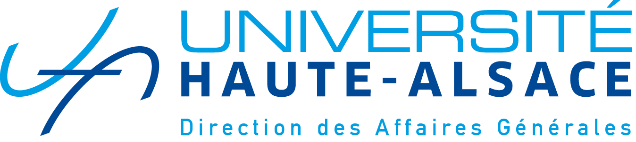 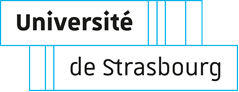 ATTESTATION SUR L’HONNEUR(A fournir pour toute soutenance de thèse organisée de façon dématérialisée dans le cadre de la crise sanitaire COVID19)Je soussigné(e) M/Mme : ______________________________________________________________________________Représentant l’école doctorale : ________________________________________________________________________Atteste que la soutenance de  M/Mme : _________________________________________________________________Ayant lieu par visio-conférence le : _____________________________________________________________________s’est déroulée en conformité avec la procédure exceptionnelle mise en place par l’Université de Strasbourg.Pour faire valoir ce que de droit,Date : Signature :L’original est transmis par courrier au collège doctoral 46 Bld de la Victoire 67000 STRASBOURG pour y être archivé avec le registre de soutenance.